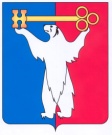 	АДМИНИСТРАЦИЯ ГОРОДА НОРИЛЬСКА КРАСНОЯРСКОГО КРАЯПОСТАНОВЛЕНИЕ24.10.2017	    г.Норильск	         №463О внесении изменения в постановление Администрации города Норильска от 30.06.2014 №372 В целях повышения эффективности применения программно-целевого принципа планирования бюджетных средств, оптимизации процесса составления проекта бюджета муниципального образования город Норильск на очередной финансовый год и плановый период и урегулирования отдельных вопросов, в соответствии со статьей 179 Бюджетного кодекса Российской Федерации,ПОСТАНОВЛЯЮ:1. Внести в Порядок разработки, утверждения, реализации и проведения оценки эффективности реализации муниципальных программ на территории муниципального образования город Норильск, утвержденный постановлением Администрации города Норильска от 30.06.2014 №372 (далее – Порядок), следующее изменение:Абзац четвертый пункта 4.10 Порядка дополнить предложением следующего содержания:«При корректировке МП в части изменений, осуществляемых на очередной финансовый год и плановый период, сравнительный анализ финансово-экономического обоснования мероприятий МП не предоставляется.».Опубликовать настоящее постановление в газете «Заполярная правда» и разместить его на официальном сайте муниципального образования город Норильск.Глава города Норильска							         Р.В. Ахметчин